附件 “外国人来华就业许可（c类）”办理流程操作一：登录山东省人民政府全国一体化政务服务平台。（http://www.shandong.gov.cn/col/col92383/index.html）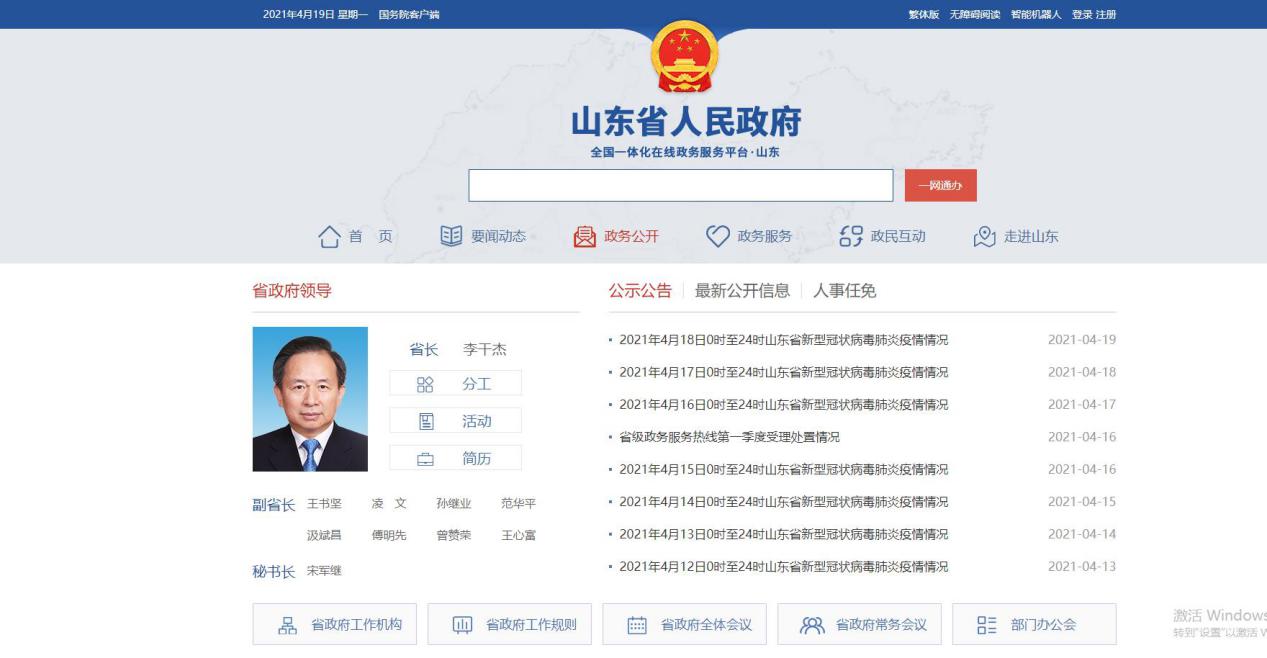 操作二：搜索外国人来华就业许可（c类）办理，地理坐标选择淄博。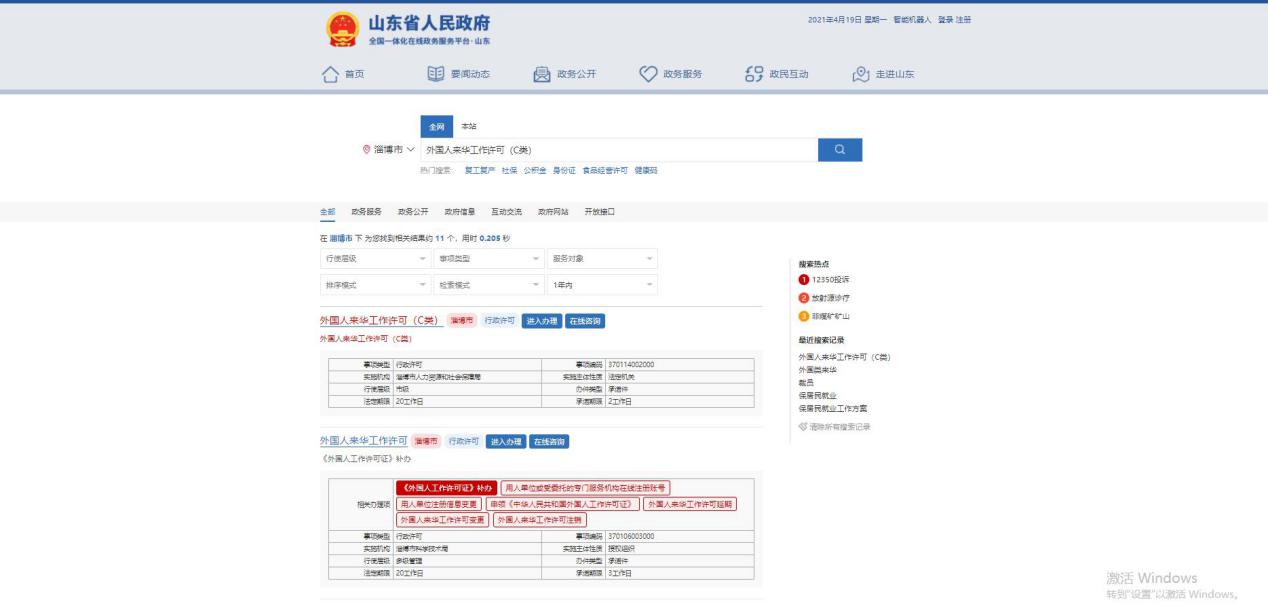 操作三：点击进入办理即可。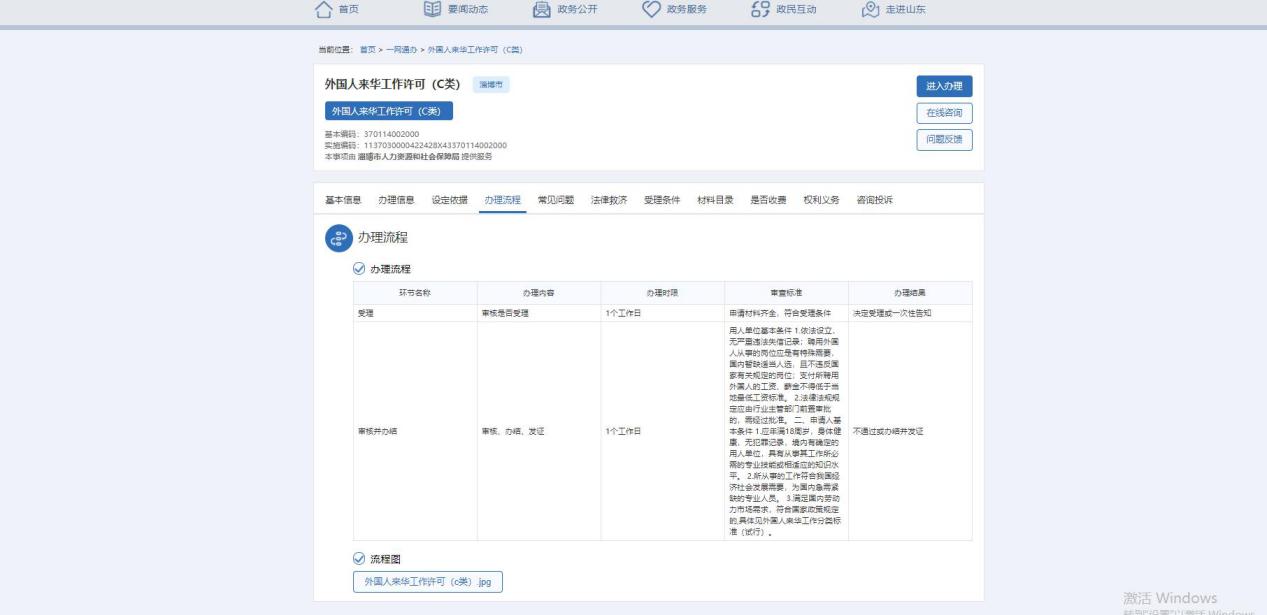 